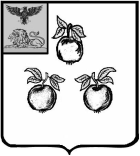 БЕЛГОРОДСКАЯ ОБЛАСТЬАДМИНИСТРАЦИЯ МУНИЦИПАЛЬНОГО РАЙОНА«КОРОЧАНСКИЙ РАЙОН» ПОСТАНОВЛЕНИЕКорочаО внесении изменений в постановлениеадминистрации муниципального района«Корочанский район» от 3 апреля 2020 года№ 166	В соответствии с Указом Президента Российской Федерации от 2 апреля 2020 года № 239 «О мерах по обеспечению санитарно-эпидемиологического благополучия населения на территории  Российской Федерации в связи 
с распространением коронавирусной инфекции (СОVID-19)», постановлением Губернатора Белгородской области от 3 апреля 2020 года № 36 «О мерах по предупреждению распространения новой коронавирусной инфекции 
(СОVID-19) на территории Белгородской области», в целях обеспечения санитарно-эпидемиологического благополучия населения в Корочанском районе администрация Корочанского района  п о с т а н о в л я ет: Внести следующие изменения в постановление администрации муниципального района «Корочанский район» от 3 апреля 2020 года № 166 
«О мерах по предупреждению распространения новой коронавирусной инфекции (СОVID-19) на территории Корочанского района»:- седьмой и восьмой абзацы подпункта 1.1 пункта 1 постановления изложить в следующей редакции: «- деятельность кальянных, микрофинансовых организаций, ломбардов, букмекерских контор, тотализаторов и их пунктов приема ставок, предприятий сферы услуг (косметологические салоны, СПА-салоны, массажные салоны, солярии, фитнес-центры, бани, сауны, иные объекты, в которых оказываются 
подобные услуги, предусматривающие физическое присутствие гражданина, за исключением услуг, оказываемых с условием доставки, а также услуг, оказываемых на основании лицензии на осуществление медицинской деятельности);  - деятельность торговых, торгово-развлекательных центров, за исключением реализации продовольственных товаров и (или)  непродовольственных товаров первой необходимости, зоотоваров (включая корма для животных и ветеринарные препараты), аптек;»;- дополнить подпункт 1.1. пункта 1 постановления девятым абзацем следующего содержания:«с 9 апреля по 31 мая 2020 года включительно деятельность объектов массового отдыха, расположенных в курортах регионального и местного значения.».   Глава администрацииКорочанского района                                                                      Н.В. Нестеров«9»апреля2020г.№176